    CONSELHO TUTELAR DE IMPERATRIZ-ÁREA I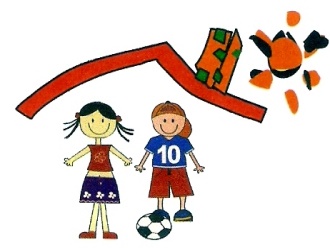 Criado Pela Lei Federal 8069/90 e Lei Municipal 599/90-Fundado em 29/07/1990Rua Godofredo Viana, 50 – Centro, Imperatriz – MA.Em defesa dos Direitos das Crianças e dos AdolescentesESCALA DE PLANTÔES DO CONSELHO TUTELAR ISETEMBRO DE 2019ESCALA DE PLANTÔES DO CONSELHO TUTELAR ISETEMBRO DE 2019ESCALA DE PLANTÔES DO CONSELHO TUTELAR ISETEMBRO DE 2019ESCALA DE PLANTÔES DO CONSELHO TUTELAR ISETEMBRO DE 2019ESCALA DE PLANTÔES DO CONSELHO TUTELAR ISETEMBRO DE 2019DATA DIA/ SEMCONSELHEIROSPLANTONISTA DO DIAPLANTONISTA DO DIA01 Set.DomingoCleonCleon/Deymmison Jairo02 Set.SegundaKenedy/Reis/ElienaideKenedy/ShirleyAntonio03 Set.TerçaReis/Elienaide/VivianaReis/RibamarMilson04 Set.QuartaElienaide/Viviana/CleonElienaide/AssisJairo05 Set.QuintaViviana/Cleon/KenedyViviana/DeymmisonAntonio06 Set.SextaCleon/Kenedy/ReisCleon/ShirleyMilson07 Set.SábadoKenedyKenedy/RibamarJairo08 Set.DomingoReisReis/AssisAntonio09 Set.SegundaElienaide/Viviana/CleonElienaide/DeymmisonMilson10 Set.TerçaViviana/Cleon/KenedyViviana/ShirleyJairo11 Set.QuartaCleon/Kenedy/ReisCleon/RibamarAntonio12 Set.QuintaKenedy/Reis/ElienaideKenedy/AssisMilson13 Set.SextaReis/Elienaide/VivianaReis/DeymmisonJairo14 Set.SábadoElienaideElienaide/ShirleyAntonio15 Set.DomingoVivianaViviana/RibamarMilson16 Set.SegundaCleon/Kenedy/ReisCleon/AssisJairo17 Set.TerçaKenedy/Reis/ElienaideKenedy/DeymmisonAntonio18 Set.QuartaReis/Elienaide/VivianaReis/ShirleyMilson19 Set.QuintaElienaide/Viviana/CleonElienaide/RibamarJairo20 Set.SextaViviana/Cleon/KenedyViviana/AssisAntonio21 Set.SábadoCleonCleon/Deymmison Milson22 Set.DomingoKenedyKenedy/ShirleyJairo23 Set.SegundaReis/Elienaide/VivianaReis/RibamarAntonio24 Set.TerçaElienaide/Viviana/CleonElienaide/AssisMilson25 Set.QuartaViviana/Cleon/KenedyViviana/DeymmisonJairo26 Set.QuintaCleon/Kenedy/ReisCleon/ShirleyAntonio27 Set.SextaKenedy/Reis/ElienaideKenedy/RibamarMilson28 Set.SábadoReisReis/AssisJairo29 Set.DomingoElienaideElienaide/DeymmisonAntonio30 Set.SegundaViviana/Cleon/KenedyViviana/ShirleyMilson